平成２７年度　第３回食品加工技術高度化研修会のご案内　「おおいた食品オープンラボを利用した商品開発」をテーマとする食品加工技術高度化研修会を開催します。　平成２６年８月に、大分食品産業企業会が、新製品の開発や技術人材の育成を図る目的で、当センター内に「おおいた食品オープンラボ」を開設しました。この、オープンラボでは、加工食品の試作、簡易評価・分析まで、一連の製造開発プロセスを行うことができます。　今回は、実際に果汁を使い、オープンラボの利用方法・各機器の説明を行います。　参加ご希望の方は、参加申込書にご記入の上、FAXで返送してください。１  主　　催     大分県産業科学技術センター、おおいた食品産業企業会２  開催日時     平成２８年１月２０日（水）１３：３０～１６：００３  開催場所     大分県産業科学技術センター　　　　　　　　　　 「おおいた食品オープンラボ」化学食品棟Ｅ１０６　　　　　　　 　大分市高江西1-4361-10　　ＴＥＬ　097-596-7100４  内　　容　　○受　　付 　化学食品棟Ｅ１０６「おおいた食品オープンラボ」にて　　　　　　　　　　　　　　　　　　　　　　　　　　　　　　１３：００～    ○開    会    　                                   　　　　    １３：３０    ○研　　修　　　　　　　 　　　　　　　　 　　 　　　　　１３：４０        講話「オープンラボ施設の概要について」        講師　おおいた産業企業会　企画委員                フーズテクニカルサービス　代表　弘蔵守夫        ○実施研修　　        ・減圧処理を利用した果実加工                        １４：１０              果汁濃縮（真空濃縮釜、糖度計）、品質チェック（ｐＨ、酸度計、粘度　　　　　　　測定器）、充填（充填機）、殺菌（殺菌ボックス、温度ロガー、スチーム　　　　　　　コンベクション）保存（急速冷凍装置）    ○産業科学技術センター内見学    ○閉　　会            　                        　　　       １６：００予定５　定　　員　　１０名　（先着順、各企業１名）６　申込方法　  受講希望の方は申込書にご記入の上、FAXにてお申込ください。７　締め切り　　平成２８年１月１３日（水）　　　　　　　　（＊但し定員になり次第締め切らせていただきます）８　参集範囲  　県内食品企業等  　　９　参加費　　　無料＊　同研修会を昨年度受講された方、及び、体験研修を受講された大分食品産業企業会　　会員の方々は、内容が重複しますので注意願います。平成２７年度　第３回食品加工技術高度化研修会　参加申込書申込先：FAX 097-596-7110　産業科学技術センター食品産業担当　行き 大分県産業科学技術センターへのアクセス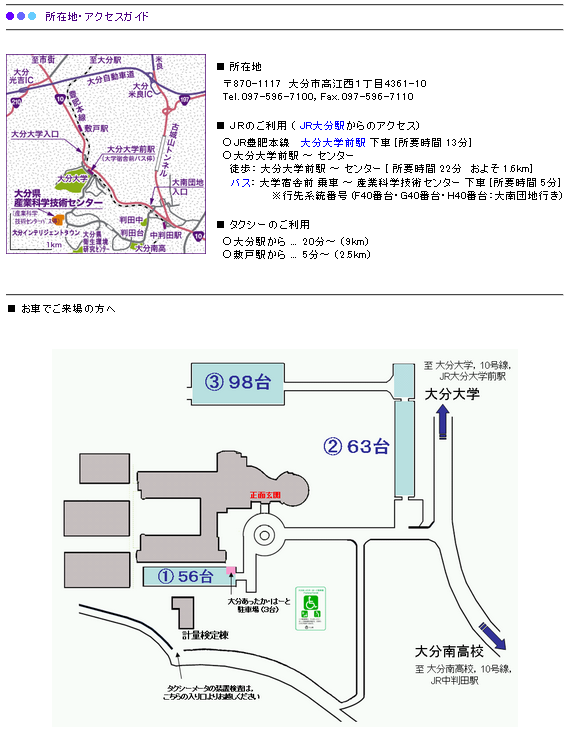 事務所名：TEL：TEL：住所：FAX：FAX：参加者氏名部署名役職Ｅメールアドレス：（当センターメール便をご希望の方のみ）Ｅメールアドレス：（当センターメール便をご希望の方のみ）メール便登録済の方はチェックをお願いします　　　　　□Ｅメールアドレス：（当センターメール便をご希望の方のみ）Ｅメールアドレス：（当センターメール便をご希望の方のみ）メール便登録済の方はチェックをお願いします　　　　　□